		آمار  روزانه شناورهای تخلیه وبارگیری شرکت آریا بنادر ایرانیان	از ساعت  45: 06  تا ساعت 06:45 مورخه 02/05/1401 لغایت 03/05/1401		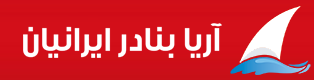             کارشناس امور بندری شرکت آریا بنادر ایرانیان                                         امیر صابری کهناسکلهنام شناورنام کشتیرانیتناژ  تخلیهتناژبارگیریمحل تخلیهنوع تجهیزاتمحموله کشتیمحموله کشتیتاریخ و ساعت پهلوگیریتاریخ و ساعت شروع عملیاتتناژ  تخلیه و بارگیــریتناژ  تخلیه و بارگیــریتناژ  تخلیه و بارگیــریمجموع تناژ سه شیفتتناژباقیمانده /اتمام تخلیه یا بارگیری(تن)زمان عملیات(OT)زمان عملیات(OT)نرم متوسطنرم متوسطماندگاری دراسکله(ساعت)ماندگاری دراسکله(ساعت)اسکلهنام شناورنام کشتیرانیتناژ  تخلیهتناژبارگیریمحل تخلیهنوع تجهیزاتتخلیهبارگیریتاریخ و ساعت پهلوگیریتاریخ و ساعت شروع عملیاتتناژصبحتناژعصرتناژشبمجموع تناژ سه شیفتتناژباقیمانده /اتمام تخلیه یا بارگیری(تن)تخلیهبارگیریتخلیهبارگیریماندگاری دراسکله(ساعت)ماندگاری دراسکله(ساعت)4وفا-1ساحل شماران نوین بندر*1905*منگان 224*کیسه ، پالت31/04/0131/04/01***************04:30*61**4وفا-1ساحل شماران نوین بندر*1905*منگان 224*کیسه ، پالت17:2023:50ب:*ب:272ب:*ب:272باقی بارگیری: 902*04:30*61**5نیلوفرآبیدریادلان سبز خزر646445محوطه*تختهپالت-کیسه27/04/0127/04/01ت: *ت:*ت:*ت:************01:15*201481485نیلوفرآبیدریادلان سبز خزر646445محوطه*تختهپالت-کیسه13:5514:45ب: *ب: 25ب:*ب:25اتمام  بارگیری: 18:15*01:15*201481486آمسکی 207امیرآروین صدرا2383*محوطهانبارریلی4011تخته-چندلا-کیسه کامیون(28)کانتینرپ20(5)40(8)*01/05/0101/05/01ت: 60ت: 65ت:*ت:125باقی تخلیه : 147109:40*13***6آمسکی 207امیرآروین صدرا2383*محوطهانبارریلی4011تخته-چندلا-کیسه کامیون(28)کانتینرپ20(5)40(8)*12:1015:2009:40*13***7سورموسکی49یلقوت طلایی 22031664محوطهریلی 4010ریلی 4009تخته-پالتپالت01/05/0101/05/01ت:927ت: 729ت:*ت:1656اتمام تخلیه: 21:0012:4506:3013064**7سورموسکی49یلقوت طلایی 22031664محوطهریلی 4010ریلی 4009تخته-پالتپالت20:2023:20ب:*ب:*ب:415ب:415باقی بارگیری :124912:4506:3013064**12ترورشمیم دریا5027*اوستاکاسپینخط لولهروغن آفتابگردان*31/04/0131/04/01ت: 350ت: 43ت:*ت:393اتمام  تخلیه : 15:5009:05*44*525212ترورشمیم دریا5027*اوستاکاسپینخط لولهروغن آفتابگردان*11:2517:2509:05*44*525213ویانادریای خزر2970*حمل یکسرهلیبهر4017مکنده233گندم*02/05/0102/05/01ت:84ت: 1630ت:*ت:1704باقی تخلیه:125606:10*266***13ویانادریای خزر2970*حمل یکسرهلیبهر4017مکنده233گندم*09:0513:2006:10*266***